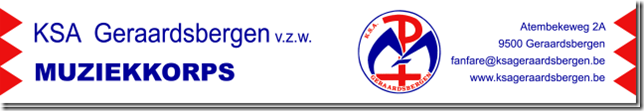 Beste oud-fanfarelid,Muziekkorps KSA Geraardsbergen heeft sinds zijn ontstaan heel wat ups en downs gekend.
Toch kunnen we spreken van een enorm succesverhaal. Het korps is uitgegroeid tot een gevestigde waarde die niet alleen sfeervolle optredens neerpoot, maar ook jongeren die nooit muziekschool volgden de kans geeft hun talenten te ontdekken.

Het jaar 2014 is voor ons muziekkorps het 35ste jaar sinds de oprichting ervan.
Die verjaardag willen wij, met het huidige fanfarecomité niet onopgemerkt voorbij laten gaan.
Daarom richten we op 10 mei een grootse feestdag in met tal van leuke activiteiten.

Zo zal er, op de markt van Geraardsbergen, vanaf ‘s middags een taptoe met verschillende muziekkorpsen en een muziekcafé zijn. Het feest wordt daarna voortgezet met een receptie, een oud-ledenfanfare en een tentoonstelling over “35 jaar KSA Fanfare in Geraardbergen”.We hopen op veel interesse voor de oud-ledenfanfare die een korte intrede zal maken op de receptie. Hieronder vindt u alvast alle informatie.De oud-leden fanfare zal zijn intrede doen tussen 18u.15 en 18u.30
Verzamelen en opstellen gebeurt om 18u.00 op de grote parking van zaal De Veldmuis.
Alle instrumenten zullen hier aanwezig zijn.
Indien u thuis nog een uniform liggen heeft, trek dat gerust aan.
We hebben er uiteraard wel alle begrip voor mocht u geen uniform meer ter beschikking hebben. Geen nood, want dat is geen vereiste.

Volgende instrumenten zijn beschikbaar :
4 Jachthoorns
12 Klaroenen
2 basklaroenen
12 Trommels
1 bongo / trommel
1 vierslag
1 grote trom
6 grote lyra’s
12 kleine lyra’s
4 vlaggen
Een repetitie wordt voorzien op zaterdag 25 april om 19uur.
Inschrijven voor een van bovenstaande instrumenten kan via fanfare@ksageraardsbergen.be
Of via 0485/94.82.90 met vermelding van naam + gewenst instrument.

‘s Avonds vanaf 19u.30 start dan een uniek ledenfeest, waarop zowel alle huidige leden, alsook alle oud-leden van de afgelopen 35 jaar welkom zijn.
Partner en/of gezin zijn hierop ook meer dan welkom.
Het wordt zeker en vast een gezellige avond met lekker eten, veel sfeer en ambiance.
Deelname aan het feest kost 15 euro voor leden en kinderen.
Volwassenen die geen (huidig) lid zijn, betalen 25 euro.
Dranken tot en met het dessert zijn hierin inbegrepen.
Inschrijven kan je doen door uw naam + het aantal personen (volwassenen/kinderen) door te mailen naar fanfare@ksageraardsbergen.be met vermelding ledenfeest 35.
De inschrijving geldt vanals het corresponderende bedrag gestort is op: BE62 0016 8182 1261	
Hieronder vindt u nogmaals het volledige programma van de feestdag :

13u00 tot 14u00 –> Optocht door de straten van Geraardsbergen. (Parcours op www.ksageraardsbergen.be)
14u00 tot 17u00 –> Taptoe met 6 verschillende jeugdmuziekkorpsen / Muziekcafé “35 jaar Muziekkorps KSA Geraardsbergen”.
17u15 tot 17u30 –> Optocht vertrekkende op de markt richting zaal De Reep.
17u30 tot 19u15 –> Openbare receptie / tentoonstelling / toespraken / historische “fanfare”.
19u30 -> start ledenfeest

Buiten onze taptoe en ons muziekcafé valt er nog heel wat te beleven op de markt.
Zo zal er een heus legertentenkamp, een verzameling oude legervoertuigen (waaronder ook tanks) en heel wat meer te zien en te doen zijn in het kader van 70 jaar Halifax.
Het wordt dus zeker de moeite om op 10 mei vanaf 14uur af te zakken naar de markt te Geraardsbergen.

Meer info omtrent 70 jaar Halifax op www.wingsofmemory.be Indien u nog met vragen of opmerkingen zit kunt u terecht bij:
Robrecht Van Lierde
Tel: 0485/94.82.90
Mail : fanfare@ksageraardsbergen.beWij kijken alvast uit naar deze heuglijke dag en hopen u op 10 mei te mogen ontmoeten.Vriendelijke groeten,

Het fanfarecomité